П                                                                                                                              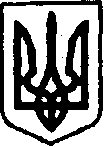 УКРАЇНАКЕГИЧІВСЬКА СЕЛИЩНА РАДАLІ СЕСІЯ VІІІ СКЛИКАННЯРІШЕННЯ26 травня 2023 року                     смт Кегичівка                                      №Про внесення змін          до договору оренди земліВідповідно до пункту 34 частини 1 статті 26 Закону України «Про місцеве самоврядування в Україні», статей 12, 83, 93, 124, 125 ,126, 134 Земельного кодексу України, статей 19, 322 Закону України «Про оренду землі», розглянуто лист ТОВ «ТАРГА – КОМФОРТ» (вхідний № 1499/04-16 від 23 травня         2023 року) про внесення змін до договору оренди землі № б/н від 21 липня  2009 року, зареєстрованого у Харківській регіональній філії ДП «Центр державного земельного кадастру» від 22 липня 2009 за № 040969600015, укладеного відносно земельної ділянки загальною площею 102,5983 га (кадастровий номер 6323180800:03:000:0250), враховуючи підвищення орендної плати за взаємною згодою сторін, Кегичівська селищна радаВИРІШИЛА: Внести зміни до договору оренди землі № б/н від 21 липня 2009 року, зареєстрованого у Харківській регіональній філії ДП «Центр державного земельного кадастру» від 22 липня 2009 за № 040969600015. Продовжити дію договору оренди землі № б/н від 21 липня 2009 року, зареєстрованого у Харківській регіональній філії ДП «Центр державного земельного кадастру» від 22 липня 2009 за № 040969600015, укладеного відносно земельної ділянки загальною площею 102,5983 га (кадастровий номер 6323180800:03:000:0250) на 10 років. Викласти пункт 8 договору в частині строку оренди у наступній редакції: «Договір укладено на 35 (тридцять п’ять ) років». Встановити розмір орендної плати 10 % від нормативної грощової оцінки земельної ділянки. Викласти пункт 9 договору в наступній редакції: «Орендна плата встановлює у грошовій формі у розмірі 10 % від нормативної грошової оцінки земельної ділянки». Доповнити пункт 28 договору: «Передавати земельну ділянку             або її частину в суборенду іншій особі за погодженням з орендодавцем». Уповноважити Кегичівського селищного голову Антона ДОЦЕНКА підписати відповідну додаткову угоду на виконання даного рішення                  та привести текст договору у відповідність із нормами чинного законодавства. Зобов’язати орендаря здійснити державну реєстрацію іншого речового права у встановленому законодавством порядку.  Контроль за виконання даного рішення покласти на постійну комісію               з питань земельних відносин, охорони навколишнього природного середовища та будівництва Кегичівської селищної ради (голова комісії Віталій ПИВОВАР).Кегичівський селищний голова           оригінал підписано	Антон ДОЦЕНКО